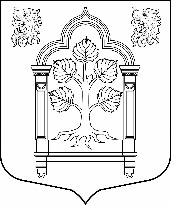 МУНИЦИПАЛЬНЫЙ СОВЕТвнутригородского муниципального образования города федерального значения Санкт-Петербурга муниципальный округ Константиновское_________________________________________________________________________________________________________________________________________________________________________198264, Санкт-Петербург, пр. Ветеранов, д. 166, литер А, пом. 16 Н, тел./факс 300-48-80E-mail: mokrug41@mail.ruУтвердить Порядок управления и распоряжения имуществом, находящимся в муниципальной собственности внутригородского муниципального образования города федерального значения Санкт-Петербурга муниципальный округ Константиновское в соответствии с Приложением к настоящему решению.Опубликовать настоящее решение в газете «Муниципальный вестник Константиновское».Контроль за выполнением настоящего решения возложить на главу муниципального образования.Настоящее решение вступает в силу с момента его официального опубликования.Глава муниципального образования,исполняющая полномочия председателямуниципального совета                                                                                         Т.В. ЗыковаПриложение к решению Муниципального Совета от__________________2023№___ПОРЯДОК управления и распоряжения имуществом, находящимся в муниципальной собственности внутригородского муниципального образования города федерального значения Санкт-Петербурга муниципальный округ КонстантиновскоеЭкономическую основу местного самоуправления муниципального образования составляют находящееся в муниципальной собственности имущество (далее – муниципальное имущество), средства местного бюджета, а также имущественные права муниципального образования. В собственности муниципального образования может находиться:1) имущество, предназначенное для решения установленных Федеральным законом от 06.10.2003 № 131-ФЗ «Об общих принципах организации местного самоуправления в Российской Федерации» вопросов местного значения;2) имущество, предназначенное для осуществления отдельных государственных полномочий, переданных органам местного самоуправления, в случаях, установленных федеральными законами;3) имущество, предназначенное для осуществления отдельных государственных полномочий Санкт-Петербурга, переданных органам местного самоуправления, в случаях, установленных законами Санкт-Петербурга;4) имущество, предназначенное для обеспечения деятельности органов местного самоуправления и должностных лиц местного самоуправления, муниципальных служащих, работников муниципальных предприятий и учреждений в соответствии с нормативными правовыми актами муниципального совета муниципального образования.5) имущество, предназначенное для реализации мероприятий по охране окружающей среды в границах муниципального образования;6) имущество, предназначенное для оказания содействия в установленном порядке исполнительным органам государственной власти Санкт-Петербурга в сборе и обмене информацией в области защиты населения и территорий от чрезвычайных ситуаций, а также содействия в информировании населения об угрозе возникновения или о возникновении чрезвычайной ситуации;7) имущество, предназначенное для проведения подготовки и обучения неработающего населения способам защиты и действиям в чрезвычайных ситуациях, а также способам защиты от опасностей, возникающих при ведении военных действий или вследствие этих действий;8) имущество, предназначенное для организации досуга и обеспечения жителей муниципального образования услугами организаций культуры;9) имущество, предназначенное для развития на территории муниципального образования массовой физической культуры и спорта;10) имущество, предназначенное для размещения, содержания, включая ремонт, покрытий, расположенных на внутриквартальных территориях,  спортивных, детских площадок, ограждений декоративных, ограждений газонных, парковочных столбиков, полусфер, надолбов, приствольных решеток, устройств для вертикального озеленения и цветочного оформления, навесов, беседок, уличной мебели, урн, элементов озеленения, информационных щитов и стендов, элементов оформления к культурно-массовым мероприятиям;11) имущество, предназначенное для осуществления работ в сфере озеленения, содержания территорий зеленых насаждений;12) имущество, предназначенное для размещения устройств наружного освещения и строительства объектов наружного освещения детских и спортивных площадок на внутриквартальных территориях (за исключением детских и спортивных площадок, архитектурно-строительное проектирование и строительство объектов наружного освещения которых осуществляются в соответствии с адресной инвестиционной программой, утверждаемой законом Санкт-Петербурга о бюджете Санкт-Петербурга на очередной финансовый год и на плановый период);13) имущество, предназначенное для охраны общественного порядка на территории муниципального образования гражданами и общественными объединениями;14) имущество, необходимое для официального опубликования (обнародования) муниципальных правовых актов, иной официальной информации;15) иное имущество, переданное в установленном порядке в собственность муниципального образования.3. В случаях возникновения у муниципального образования права собственности на имущество, не соответствующее требованиям части 1 настоящей статьи, указанное имущество подлежит перепрофилированию (изменению целевого назначения имущества) либо отчуждению. Порядок и сроки отчуждения такого имущества устанавливаются федеральным законом.4. Органы местного самоуправления от имени муниципального образования самостоятельно владеют, пользуются и распоряжаются муниципальным имуществом в соответствии с Конституцией Российской Федерации, федеральными законами и принимаемыми в соответствии с ними нормативными правовыми актами органов местного самоуправления.5. Органы местного самоуправления вправе передавать муниципальное имущество во временное или в постоянное пользование физическим и юридическим лицам, органам государственной власти Российской Федерации, органам государственной власти Санкт-Петербурга и органам местного самоуправления иных муниципальных образований, отчуждать, совершать иные сделки в соответствии с федеральным законодательством.6. Порядок и условия приватизации муниципального имущества определяются нормативными правовыми актами органов местного самоуправления в соответствии с федеральным законодательством.7. Доходы от использования и приватизации муниципального имущества поступают в местный бюджет.«__»______2023 года     Санкт-Петербург     Санкт-Петербург РЕШЕНИЕ (проект) РЕШЕНИЕ (проект) РЕШЕНИЕ (проект) РЕШЕНИЕ (проект) РЕШЕНИЕ (проект) РЕШЕНИЕ (проект) РЕШЕНИЕ (проект) РЕШЕНИЕ (проект) РЕШЕНИЕ (проект) РЕШЕНИЕ (проект)Об утверждении Порядка управления и распоряжения имуществом, находящимся в муниципальной собственности внутригородского муниципального образования города федерального значения Санкт-Петербурга муниципальный округ Константиновское Об утверждении Порядка управления и распоряжения имуществом, находящимся в муниципальной собственности внутригородского муниципального образования города федерального значения Санкт-Петербурга муниципальный округ Константиновское Об утверждении Порядка управления и распоряжения имуществом, находящимся в муниципальной собственности внутригородского муниципального образования города федерального значения Санкт-Петербурга муниципальный округ Константиновское Об утверждении Порядка управления и распоряжения имуществом, находящимся в муниципальной собственности внутригородского муниципального образования города федерального значения Санкт-Петербурга муниципальный округ Константиновское Об утверждении Порядка управления и распоряжения имуществом, находящимся в муниципальной собственности внутригородского муниципального образования города федерального значения Санкт-Петербурга муниципальный округ Константиновское Об утверждении Порядка управления и распоряжения имуществом, находящимся в муниципальной собственности внутригородского муниципального образования города федерального значения Санкт-Петербурга муниципальный округ Константиновское В соответствии с Федеральным законом от 02.03.2007 № 25-ФЗ «О муниципальной службе в Российской Федерации», Федеральным законом от 25.12.2008 № 273-ФЗ «О противодействии коррупции», Уставом внутригородского муниципального образования Санкт-Петербурга муниципального округа Константиновское, муниципальный советВ соответствии с Федеральным законом от 02.03.2007 № 25-ФЗ «О муниципальной службе в Российской Федерации», Федеральным законом от 25.12.2008 № 273-ФЗ «О противодействии коррупции», Уставом внутригородского муниципального образования Санкт-Петербурга муниципального округа Константиновское, муниципальный советВ соответствии с Федеральным законом от 02.03.2007 № 25-ФЗ «О муниципальной службе в Российской Федерации», Федеральным законом от 25.12.2008 № 273-ФЗ «О противодействии коррупции», Уставом внутригородского муниципального образования Санкт-Петербурга муниципального округа Константиновское, муниципальный советВ соответствии с Федеральным законом от 02.03.2007 № 25-ФЗ «О муниципальной службе в Российской Федерации», Федеральным законом от 25.12.2008 № 273-ФЗ «О противодействии коррупции», Уставом внутригородского муниципального образования Санкт-Петербурга муниципального округа Константиновское, муниципальный советВ соответствии с Федеральным законом от 02.03.2007 № 25-ФЗ «О муниципальной службе в Российской Федерации», Федеральным законом от 25.12.2008 № 273-ФЗ «О противодействии коррупции», Уставом внутригородского муниципального образования Санкт-Петербурга муниципального округа Константиновское, муниципальный советВ соответствии с Федеральным законом от 02.03.2007 № 25-ФЗ «О муниципальной службе в Российской Федерации», Федеральным законом от 25.12.2008 № 273-ФЗ «О противодействии коррупции», Уставом внутригородского муниципального образования Санкт-Петербурга муниципального округа Константиновское, муниципальный советВ соответствии с Федеральным законом от 02.03.2007 № 25-ФЗ «О муниципальной службе в Российской Федерации», Федеральным законом от 25.12.2008 № 273-ФЗ «О противодействии коррупции», Уставом внутригородского муниципального образования Санкт-Петербурга муниципального округа Константиновское, муниципальный советВ соответствии с Федеральным законом от 02.03.2007 № 25-ФЗ «О муниципальной службе в Российской Федерации», Федеральным законом от 25.12.2008 № 273-ФЗ «О противодействии коррупции», Уставом внутригородского муниципального образования Санкт-Петербурга муниципального округа Константиновское, муниципальный советВ соответствии с Федеральным законом от 02.03.2007 № 25-ФЗ «О муниципальной службе в Российской Федерации», Федеральным законом от 25.12.2008 № 273-ФЗ «О противодействии коррупции», Уставом внутригородского муниципального образования Санкт-Петербурга муниципального округа Константиновское, муниципальный советВ соответствии с Федеральным законом от 02.03.2007 № 25-ФЗ «О муниципальной службе в Российской Федерации», Федеральным законом от 25.12.2008 № 273-ФЗ «О противодействии коррупции», Уставом внутригородского муниципального образования Санкт-Петербурга муниципального округа Константиновское, муниципальный советРЕШИЛ:РЕШИЛ:РЕШИЛ:РЕШИЛ:РЕШИЛ:РЕШИЛ:РЕШИЛ:РЕШИЛ:РЕШИЛ:РЕШИЛ: